DE NOUVELLES PHRASES :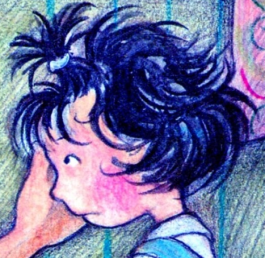 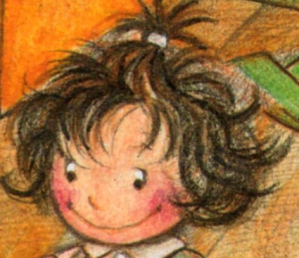 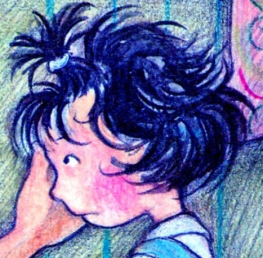 Justine dit à son papa : « Je ne sais pas lire. »Justine dit à sa maman : « Tu sais lire.»Justine lit avec sa maman.Tu viendras à l’école avec moi.Tu ne viendras pas à l’école avec moi.Maman est trop grande.Justine est trop petite.